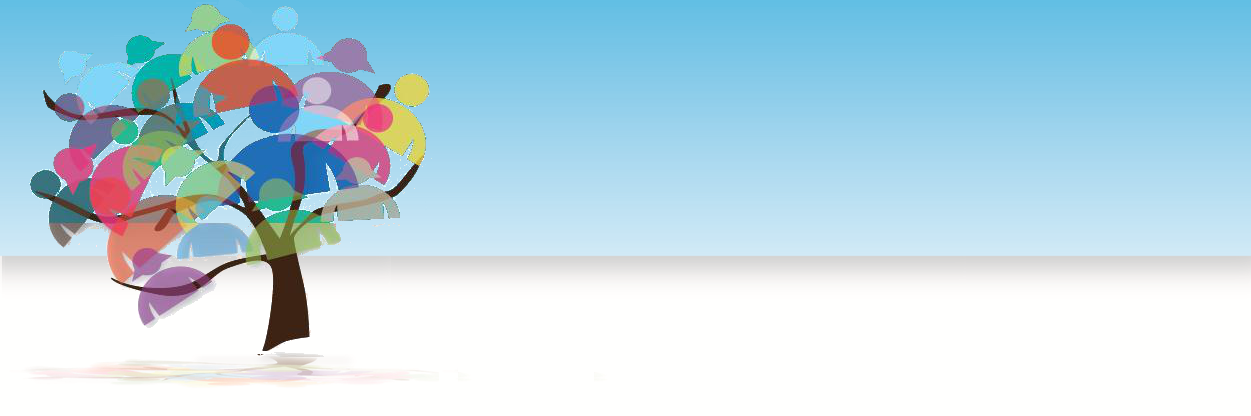 Arlo guztiak derrigorrezkoak dira. Los campos son obligatorios. NAN: Osakidetzako langileentzat ezinbestekoa da, ikastaroaren akreditazioa “Curriculum Vitae” aplikazioan sartzeko. DNI: necesario para los profesionales de Osakidetza, con el fin de incorporar la acreditación a la aplicación “Curriculum Vitae”.Izen-emate orria, bidali helbide honetara: coordinacion@osakidetza.eus Enviar el boletín de inscripción a: coordinacion@osakidetza.eusONARPEN-ESKAERA  /  SOLICITUD DE ADMISIÓNONARPEN-ESKAERA  /  SOLICITUD DE ADMISIÓNIzena / Nombre *Abizenak / Apellidos *NAN / DNI *E-mail / E-mail *Lantokia / Centro de trabajo *Telefono zuzena / Teléfono directo *Lanbidea / Profesión *Zerbitzua / Servicio *